Önkéntes tanár – felnőttoktatás programA BAGázs felnőttoktatás programja azt a célt tűzte ki maga elé, hogy a 16 éven felüli, az általános iskolát be nem fejezett tanulni vágyó bagi embereknek segítsen abban, hogy megszerezzék az általános iskolai végzettségüket. A program második része szeptember végén indul. Az önkéntesek 4 hónapon keresztül fogják kísérni, felkészíteni a tanulókat a január végi vizsgákra. A programről bővebb információkat ezen az oldalon találsz.JELENTKEZZ ÖNKÉNTES TANÁRNAK A BAGÁZS KÖZHASZNÚ EGYESÜLETHEZ!Felnőttoktatási programunkba Téged keresünk, ha:- Fontosnak tartod, hogy csökkenjen az analfabétizmus és növekedjen az általános iskolát befejezők aránya.
– Könnyen megtalálod a hangot a fiatal és középkorú, kivételesen motivált tanulókkal és ezzel együtt külső motivációt tudsz nekik nyújtani.
– Nyitott a hozzáállásod, határozott a fellépéssed, és hiszel a nem frontális, kiscsoport alapú tanulásban.
– Motivál, hogy csapatban dolgozz, ugyanakkor képesnek érzed magad, arra, hogy 1-2-3 tanulót önállóan segíts.
– Legalább 18 éves vagy.
– Előnyt jelenthet, ha van tapasztalatod tanítás, oktatás terén, bármilyen formában.Amit mi tudunk nyújtani neked:- Együttműködést Magyarország egyik legeredményesebb roma integrációval foglalkozó civil szervezetével.
– Szakmai képzést és tapasztalatot biztonságos és felügyelt keretek között.
– Önkéntesként hatalmas társadalmi fejlődés mozgató rugója lehetsz, munkád a helyi emberek életében olyan jelentős minőségi változást hoz majd, mint:
nagyobb esélyek a munkaerő piacon,
munkaügyi hivatal képzésre jogosultság munkakeresőként (csak 8 osztállyal lehet).
– Rengeteg új élményt, tanulást a telepen élőktől és az önkéntesektől.
– Nyitott, empatikus, sokszínű társaságot, ahol akár új barátokra is lelhetsz.Amit a program önkénteseinek vállalniuk kell:- Szeptember közepén részt vesznek egy 8 órás (1 napos) képzésen Budapesten és egy 2 órás ismerkedő napon Bagon.
– Heti egy alkalommal, 20 héten keresztül (szeptember végétől január végéig) segítik, tanítják Bagon a telepi fiatalokat, felnőtteket.
– Minden tanítási alkalomra előzetesen felkészülnek (tanrend, oktatási anyagok)
– Minden alkalomról rövid beszámolót készítenek (írásos, videó, fotó) és rögzítik, hogy hány órát önkénteskedtek a héten.
– Havonta 1-szer részt vesznek egy 2 órás esetmegbeszélő alkalmon a budapesti irodában.Hogyan jelentkezhetsz?Küldd el nekünk az onkentes@bagazs.org email címre önéletrajzodat, és válaszaid az alábbi kérdésekre. A tárgy legyen “Felnőttoktatás”.1. Mit gondolsz, milyen személyiségjegyeid, készségeid tesznek alkalmassá erre a feladatra?
2. Milyen kételyeid, félelmeid merülnek fel a feladattal kapcsolatban?
3. Mit vársz, mi az, amiben személyesen fejlődhetnél a program résztvevőjeként?
4. Hol találkoztál a felhívással?A jelentkezési határidő 2016. szeptember 4.
A kiválasztás két körös (kérdőív és csoportos interjú), amelyre szeptember elején kerül sor.Hajrá, nagyon várjuk a jelentkezésed!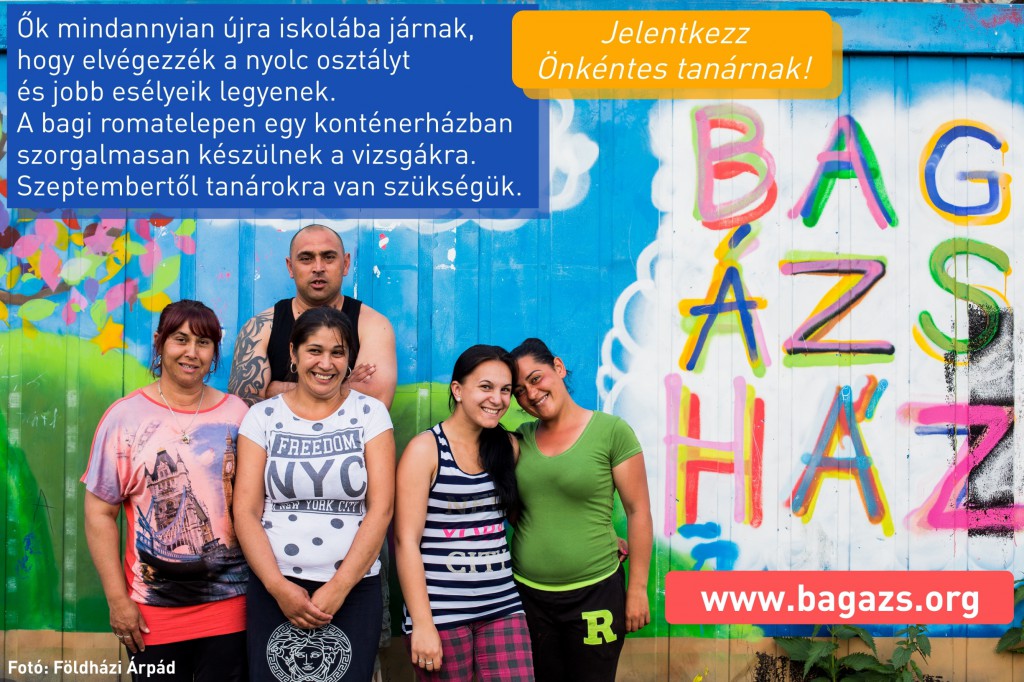 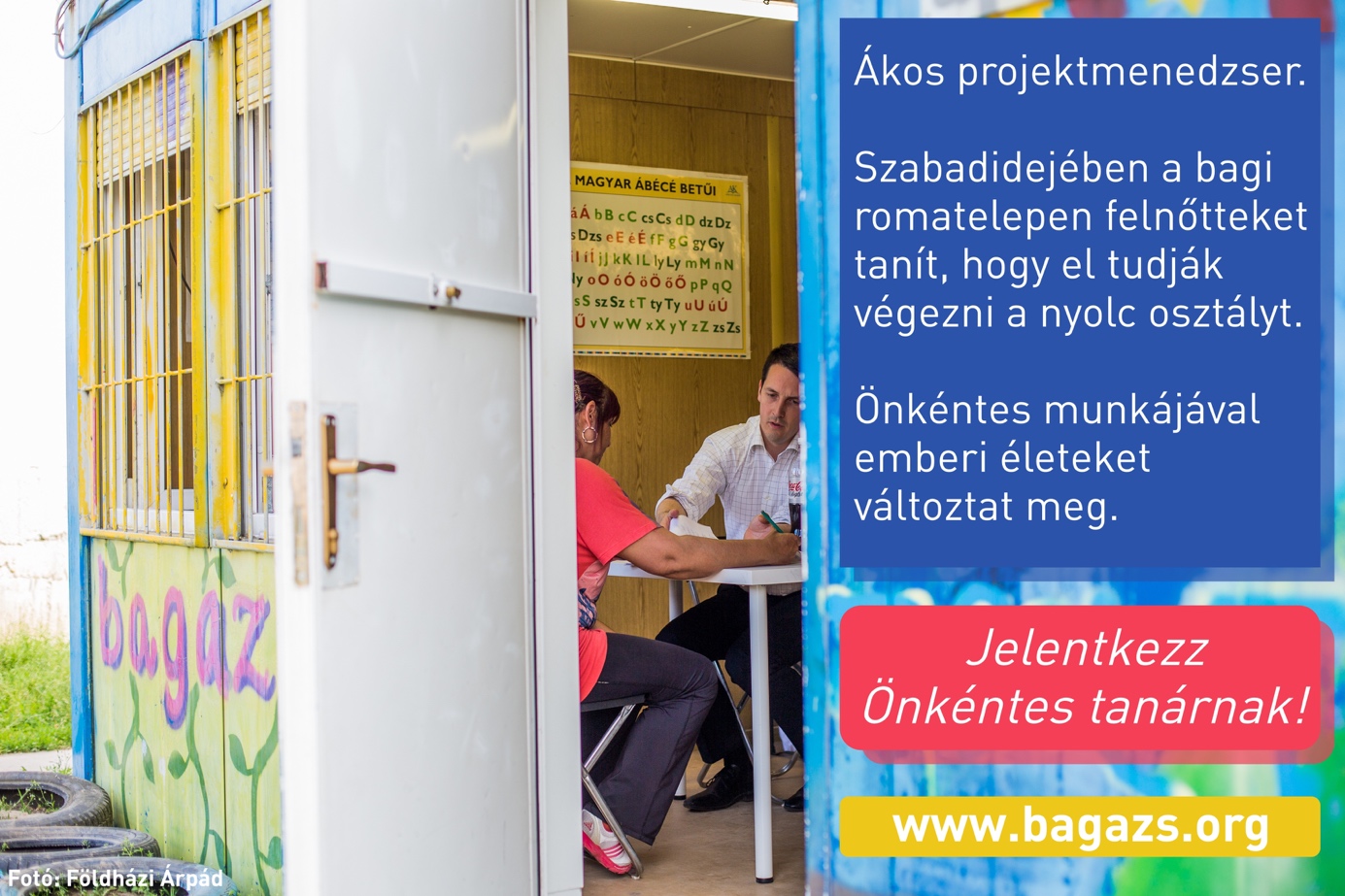 